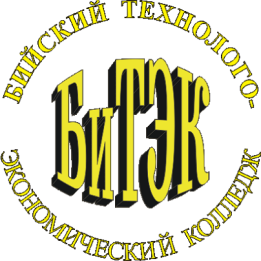 Автономная некоммерческая профессиональная образовательная организация«Бийский технолого-экономический колледж»Рабочая программа учебной дисциплиныОП. 01Инженерная графикаДля специальности 23.02.01. «Организация перевозок и управление на транспорте (по видам)»Бийск 2021 г.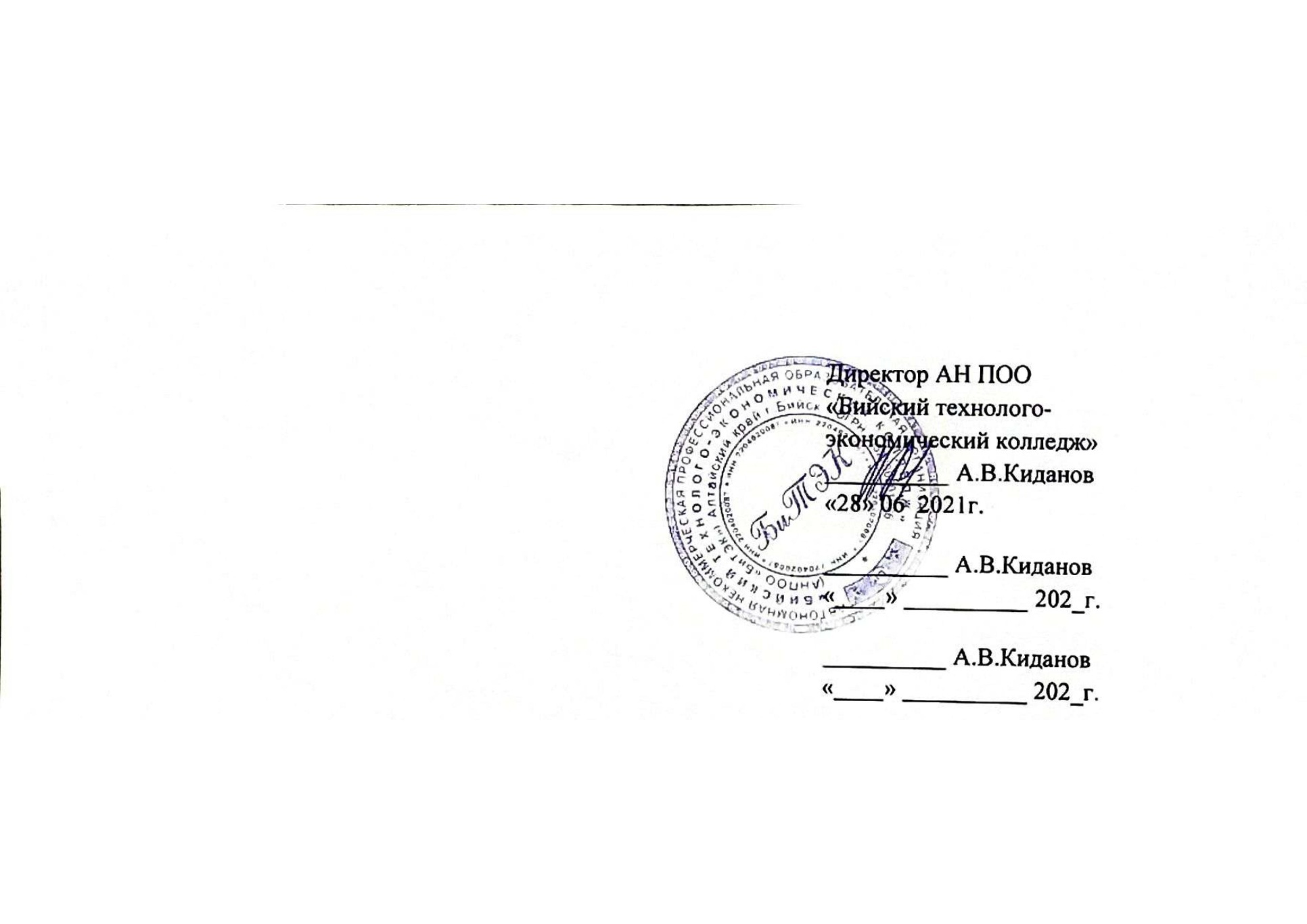 Рабочая программа дисциплины ОП. 01Инженерная графика соответствует федеральному государственному образовательному стандарту в части требований к результатам освоения основной образовательной программы базовой подготовки в предметной области инженерная графикаспециальности 23.02.01. «Организация перевозок и управление на транспорте».Организация – разработчик: Автономная некоммерческая профессиональная образовательная организация «Бийский технолого-экономический колледж».Разработчик: Кислова Н.В.. преподаватель АН ПОО «Бийский технолого-экономический колледж».Программа рассмотрена на заседании предметной (цикловой) комиссии Профессионального цикла дисциплин социально-экономического профиля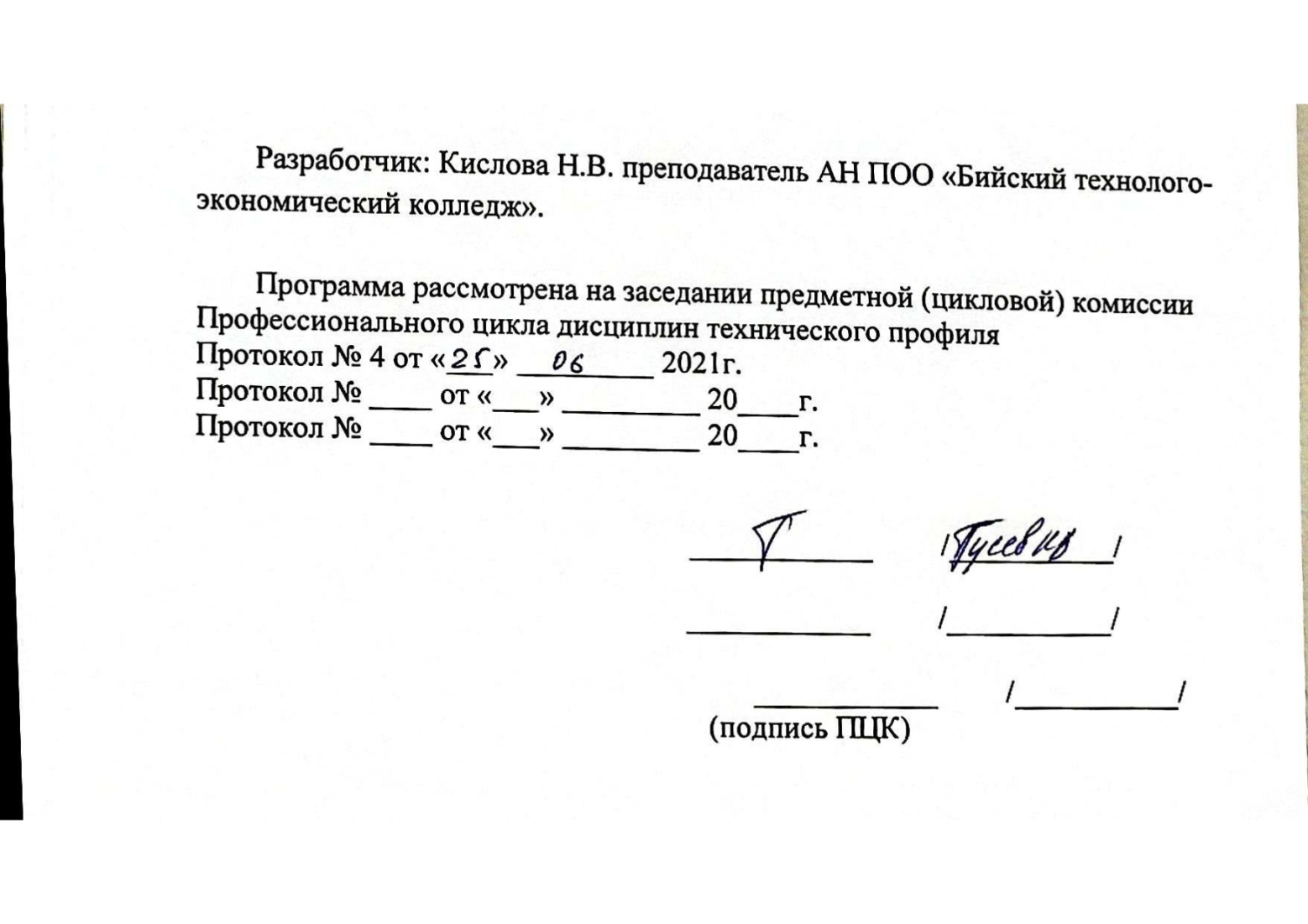 СОДЕРЖАНИЕПАСПОРТПРОГРАММЫУЧЕБНОЙДИСЦИПЛИНЫ«ОП.01 ИНЖЕНЕРНАЯ ГРАФИКА»1.1. Область применения рабочей программа Рабочая программа учебной дисциплины ОП.01. Инженерная графика является частью основной профессиональной образовательной программы (далее ОПОП) в соответствии с ФГОС СПО по специальности 23.02.01. «Организация перевозок и управление на транспорте (по видам)»1.2. Место дисциплины в структуре основной профессиональной образовательной программы: Учебная дисциплина ОП.01. инженерная графика является частью основной профессиональной образовательной программы и относится к общепрофессиональным дисциплинам профессионального цикла.1.3. Цели и задачи дисциплины – требования к результатам освоения дисциплины:В результате освоения учебной дисциплины обучающийся долженуметь:читать технические чертежи;оформлять проектно-конструкторскую, технологическую и другую техническую документацию.В результате освоения учебной дисциплины обучающийся должензнать:основы проекционного черчения, правила выполнения чертежей, схем и эскизов по профилю специальности;структуру и оформление конструкторской, технологической документации в соответствии с требованиями стандартов.В результате освоения дисциплины обучающийся должен обладать общими компетенциями, включающими в себя способность:ОК 1. Понимать сущность и социальную значимость своей будущей профессии, проявлять к ней устойчивый интерес.ОК 2. Организовывать собственную деятельность, выбирать типовые методы и способы выполнения профессиональных задач, оценивать их эффективность и качество.ОК 3. Принимать решения в стандартных и нестандартных ситуациях и нести за них ответственность.ОК 4. Осуществлять поиск и использование информации, необходимой для эффективного выполнения профессиональных задач, профессионального и личностного развития.ОК 5. Использовать информационно-коммуникационные технологии в профессиональной деятельности.ОК 6. Работать в коллективе и в команде, эффективно общаться с коллегами, руководством, потребителями.ОК 7. Брать на себя ответственность за работу членов команды (подчиненных), результат выполнения заданий.ОК 8. Самостоятельно определять задачи профессионального и личностного развития, заниматься самообразованием, осознанно планировать повышение квалификации.ОК 9. Ориентироваться в условиях частой смены технологий в профессиональной деятельности.В результате освоения дисциплины обучающийся должен обладать профессиональными компетенциями, соответствующими видам деятельности:Организация сервисного обслуживания на транспорте (водный транспорт):ПК 2.1. Организовывать работу персонала по планированию и организации перевозочного процесса.Организация транспортно – логистической деятельности (водный транспорт):ПК 3.1. Организовывать работу персонала по обработке перевозочных документов и осуществлению расчетов за услуги, предоставляемые транспортными организациями.1.4. Рекомендуемое количество часов на освоение программы дисциплины:максимальнойучебнойнагрузкиобучающегося261час, в том числе:обязательнойаудиторнойучебнойнагрузкиобучающегося174часа;самостоятельнойработыобучающегося87часов.СТРУКТУРА И СОДЕРЖАНИЕ УЧЕБНОЙДИСЦИПЛИНЫ2.1. Объемучебнойдисциплиныи виды учебнойработы2.2. Тематическийплан и содержание учебной дисциплины«ОП.01 ТЕОРИЯГОСУДАРСТВА ИПРАВА»Для характеристикиуровняосвоенияучебногоматериала используютсяследующие обозначения:– ознакомительный(узнавание ранее изученныхобъектов,свойств);– репродуктивный (выполнение деятельности по образцу,инструкцииилиподруководством)– продуктивный(планирование и самостоятельное выполнение деятельности,решениепроблемных задач)3. УСЛОВИЯРЕАЛИЗАЦИИУЧЕБНОЙДИСЦИПЛИНЫ3.1. Требования к материально-техническомуобеспечениюРеализация        учебной        дисциплины        требует        наличия        учебного        кабинета«Инженерная графика»Оборудование учебного кабинета:рабочее место обучающихся  (по количеству обучающихся);рабочее место преподавателя;- учебно-наглядные        пособия        (плакаты,        детали,        наборы для выполнения лабораторных  работ).Технические средства обучения:персональный компьютер с выходом в сеть Интернет; мультимедийный проектор; экспозиционный экран.3.2. Информационное обеспечение обученияПеречень учебных изданий, Интернет-ресурсов, дополнительной литературы.Основные источники:Пуйческу Ф.И. Инженерная графика: учебник для студ. учреждений сред. проф. образования/  Ф.И.Пуйческу, С.Н.Муравьев, Н.А. Чванова. – 4-е изд., стер. – М.: Издательский центр «Академия», 2014 . – 320с.Стандарты ЕСКДСтандарты ЕСТДЭОР «Основы черчения» для профессий технического профиля. Издательский центр «Академия», 2013., версия 1.31Дополнительная литература:Васильева Л.С. Черчение (металлообработка): Практикум: учеб. Пособие для нач. проф. Образования/Л.С.Васильева. – 5-е изд., испр. – М.: Издательский центр «Академия», 2014 . – 144с.Чумаченко Г.В. Техническое черчение: учеб.пособие для профессиональных училищ и технических лицеев/Г.В.Чумаченко, канд.тех.наук. – Изд. 3-е – Ростов н/Д: Феникс, 2008. – 349с.Конышева Г.В. Техническое черчение: учебник для колледжей, профессиональных училищ и технических лицеев. – М.: Издательско-торговая корпорация «Дашков и К», 2006. – 312с.Миронова Р.С. Инженерная графика: Учебник. – 2-еизд.,испр. и доп. – М.: Высш. шк., Издательский центр «Академия», 2001. – 288с.: ил.Миронова Р.С., Миронов Б.Г. Сборник заданий по инженерной графике: Учеб.пособие – 2-еизд.,испр. – М.: Высш. шк., Издательский центр «Академия», 2001. – 263с.: ил.Бабулин М.А. Построение и чтение машинно-строительных чертежей.- М.: Машиностроение, 2008.Интернет- ресурсы:Электронный ресурс «Общие требования к чертежам». Форма доступа:  http://www. propro.ru;Электронный ресурс         «Инженерная графика». Форма доступа:  http://www. informika.ru.4. КОНТРОЛЬ И ОЦЕНКА РЕЗУЛЬТАТОВОСВОЕНИЯ ДИСЦИПЛИНЫКонтроль и оценка результатов освоения дисциплины осуществляется преподавателем в процессе проведения лабораторных работ, тестирования, а также выполнения обучающимися индивидуальных заданий.1.ПАСПОРТ ПРОГРАММЫ УЧЕБНОЙ ДИСЦИПЛИНЫ62.СТРУКТУРА И СОДЕРЖАНИЕ УЧЕБНОЙ ДИСЦИПЛИНЫ83.УСЛОВИЯ РЕАЛИЗАЦИИ УЧЕБНОЙ ДИСЦИПЛИНЫ124.КОНТРОЛЬ И ОЦЕНКА РЕЗУЛЬТАТОВ ОСВОЕНИЯ УЧЕБНОЙ ДИСЦИПЛИНЫ13Вид учебнойработыВид учебнойработыВид учебнойработыОбъем часовМаксимальнаяучебная нагрузка (всего)Максимальнаяучебная нагрузка (всего)Максимальнаяучебная нагрузка (всего)261Обязательная аудиторнаяучебнаянагрузка(всего)Обязательная аудиторнаяучебнаянагрузка(всего)Обязательная аудиторнаяучебнаянагрузка(всего)174в томчисле:в томчисле:в томчисле:лабораторныеработылабораторныеработылабораторныеработы–теоретическиезанятиятеоретическиезанятиятеоретическиезанятия56практическиезанятияпрактическиезанятияпрактическиезанятия118контрольныеработыконтрольныеработыконтрольныеработы–курсоваяработа (проект) (еслипредусмотрено)курсоваяработа (проект) (еслипредусмотрено)курсоваяработа (проект) (еслипредусмотрено)–Самостоятельнаяработаобучающегося(всего)Самостоятельнаяработаобучающегося(всего)Самостоятельнаяработаобучающегося(всего)87в томчисле:в томчисле:в томчисле:самостоятельная	работа	над	курсовой	работойпредусмотрено)(проектом)(не–индивидуальные заданиявнеаудиторная самостоятельнаяработаиндивидуальные заданиявнеаудиторная самостоятельнаяработаиндивидуальные заданиявнеаудиторная самостоятельнаяработаИтоговаяаттестация вформе экзаменаИтоговаяаттестация вформе экзаменаИтоговаяаттестация вформе экзаменаИтоговаяаттестация вформе экзаменаНаименованиеразделов и темСодержание учебного материала, лабораторные работы и практические занятия, самостоятельная работа студентов, курсовая работа (проект)ОбъемчасовУровеньусвоения1234Раздел 1. Введение8Содержаниеучебногоматериала6Цели и задачи предмета. Связь с другими дисциплинами учебного плана.Форматы чертежей по ГОСТ.Правила и порядок оформления графических работ62ЛабораторнаяработаПрактическоезанятиеКонтрольнаяработаСамостоятельная работа студентов:проработка конспектов и литературы2Раздел 2. Стандарты ЕСКДРаздел 2. Стандарты ЕСКД8Содержаниеучебногоматериала2Чертежныешрифты, 23ЛабораторнаяработаПрактическая работа №1. Титульный листПрактическая работа №2.  Нанесение  размеров  на  чертежах  деталей4КонтрольнаяработаСамостоятельная работа студентов: отработка полученных навыков2Раздел 3. Геометрические построенияРаздел 3. Геометрические построения15Содержание учебного материала2Уклон и конусность, определение, расчет, правила построения, обозначениеДеление окружности на равные части. СопряженияПравила вычерчивания контуров технических деталей22ЛабораторнаяработаПрактическая работа № 3. Выполнение чертежа профиля с уклономПрактическая работа № 4.  Выполнение чертежа детали с конусностьюПрактическая работа № 5. Вычерчивание контура детали с построением сопряжений6КонтрольнаяработаСамостоятельная работа студентов: Отработка полученных навыков7Раздел 4. Проекционное черчение. Основы начертательной геометрииРаздел 4. Проекционное черчение. Основы начертательной геометрии78Содержаниеучебногоматериала12Общие понятия об аксонометрических проекциях. Аксонометрические осиПроецирование точек, отрезков, плоских фигур. Сечение геометрических тел плоскостями и развертки их поверхностей.Взаимное пересечение поверхностей телСечение полых моделейПостроение сложных разрезов123ЛабораторнаяработаПрактическая работа № 6.  Построение комплексных чертежей точек, отрезков, плоских фигур Практическая работа №7.  Определение действительных размеров плоских фигур.Практическая работа № 8.  Построение плоских фигур и окружностей в изометрической проекции.Практическая работа № 9. Сечение призмы или цилиндраПрактическая работа № 10.Сечение пирамиды или конусаПрактическая работа № 11. взаимное пересечение цилиндра и призмыПрактическая работа № 12 Взаимное пересечение цилиндровПрактическая работа № 13. Сечение полых моделейПрактическая работа № 14. Простые разрезы.Практическая работа № 15. Построение третьей проекции модели по двум заданным.Практическая работа № 16 Выполнение чертежей деталей, содержащих необходимые сложные разрезы40КонтрольнаяработаСамостоятельная работа студентов: Отработка полученных навыков26Раздел 5. Техническиерисункимоделей.Раздел 5. Техническиерисункимоделей.12Содержаниеучебногоматериала4Элементы технического конструирования и рисунки деталей.Приемы изображения вырезов и штриховка фигур сечения. Теневая штриховка.42ЛабораторнаяработаПрактическая работа № 17. Технические рисунки тел и моделей.4КонтрольнаяработаСамостоятельная работа студентов: Отработка полученных навыков4Раздел 6. МашиностроительноечерчениеРаздел 6. Машиностроительноечерчение128Содержаниеучебногоматериала26Виды резьбы. Условное изображение резьбы на чертежах.Эскизы и рабочие чертежи деталейОбмер деталейПостроение третьего вида детали по двум даннымПравила выполнения  чертежей  цилиндрических  зубчатых  колесПоследовательность изображения цилиндрической зубчатой передачиСоединения    деталей.  Первоначальные  сведения  о сборочном чертежеРазъемные соединения деталей.Виды соединений: болт, винт, шпилькаСборочный чертеж изделияЧтение и деталирование сборочного чертежа изделияЧтение производственных чертежей деталейЧтение кинематических, пневматических и  гидравлических схем262ЛабораторнаяработаПрактическая работа № 18. Чертежи стандартных резьбовых деталейПрактическая работа № 19.  Проточки для наружной и внутренней метрической резьбыПрактическая работа № 20. Выполнение эскиза детали с резьбой с применением сеченияПрактическая работа № 21 Выполнение рабочего чертежа по эскизу деталиПрактическая работа № 22. Эскиз валаПрактическая работа № 23. Эскиз штуцераПрактическая работа № 24. КорпусПрактическая работа № 25. Построение третьего вида детали по двум даннымПрактическая работа № 26. Эскиз колесаПрактическая работа № 27. Чертеж цилиндрической зубчатой передачиПрактическая работа №28.  Выполнение  чертежа  сварного соединенияПрактическая работа № 29. Упрощенные  соединения деталей болтом, винтом, шпилькойПрактическая работа № 30.  Выполнение чертежа сборочной единицыПрактическая работа № 31. Выполнение рабочих чертежей деталей по сборочному чертежуПрактическая работа № 32. Чтение производственных чертежей деталей корпусов и зубчатых колесПрактическая работа № 33. Чтение кинематических, пневматических и  гидравлических схем58КонтрольнаяработаСамостоятельная работа студентов: Отработка полученных навыков44Результаты обучения(освоенные умения, усвоенные знания)Формы и методы контроля и оценки результатов обученияУметь:читать технические чертежи;оформлять проектно-конструкторскую, технологическую и другую техническую документацию;читать чертежи, спецификации и технологическую документацию по профилю специальностиЗащита лабораторных работ; выполнение индивидуальных заданий;тестовый контроль;опрос (устный, письменный, комбинированный);дифференцированный зачёт.Знать:основы проекционного черчения, правила выполнения чертежей схем и эскизов по профилю специальности;структуру и оформление конструкторской и технологической документации в соответствии с требованиями стандартов.Защита лабораторных работ;оценка устных и письменных ответов;выполнение индивидуальных заданий;собеседование;дифференцированный зачёт.